                                                            PRACUJI NA SOBĚ, PROTOŽE MNE TO BAVÍ! 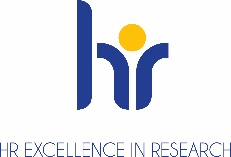 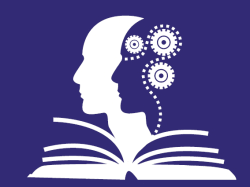 Naše fakulta nabízí od 1.5.2021 příspěvek na osobní rozvoj zaměstnanců v hodnotě 4 000 Kč/rok. Díky tomuto benefitu si každý náš zaměstnanec/zaměstnankyně může rozšířit profesní dráhu.Podporované vzdělávací aktivity jsou u akademických a výzkumných pracovníků zejména kurzy zaměřené na rozvoj pedagogických a vědecko-výzkumných znalostí a dovedností, rozvoj soft skills a jazykové kurzy cizích jazyků různých úrovní.Podporované vzdělávací aktivity u neakademických pracovníků jsou zejména kurzy odborných způsobilostí, jazykové kurzy anglického jazyka různých úrovní nebo různé typy soft skills.Zaměstnancem se pro účely tohoto benefitu rozumí kmenový zaměstnanec s platným pracovně-právním vztahem na FSS s úvazkem minimálně 20 hod. týdně, od jehož uzavření uběhlo nejméně 12 kalendářních měsíců po sobě jdoucích a není ve výpovědní lhůtě.Jak postupovat, když chci benefit využít?Seznámit se s Opatřením Fakulty sociálních studií Masarykovy univerzity č. 8/2021 Zásady poskytování příspěvku na osobní rozvoj zaměstnanců FSSVyplnit přílohu č. 1 pokud jsem akademický pracovník či pracovník/pracovnice ve výzkumuNebo vyplnit přílohu č. 2 když jsem neakademický pracovník/pracovniceZaslat vyplněnou přílohu svému liniovému nadřízenému a poté paní Šárce KelblovéPříspěvek lze vyplácet pouze formou nepeněžního plnění. Dále jsme pro vás připravili možnost vzdělávání v oblasti soft skills, které můžete využít bezplatně a bez čerpání příspěvku na osobní rozvoj. Tato školení realizujeme v rámci projektu HR Award.Nabídka školení v rámci HR Award 2022:Pokud máte nějaké dotazy, či se chcete přihlásit, můžete tak učinit u G. Vybíralové: vybiralova@fss.muni.cz. Název kurzuTermínLektoři  UbabutuForma kurzuPopis kurzuZvládání stresu (akademičtí a administrativní pracovníci)3. 3.2022                (9-16 hod.)     A. NeusarprezenčníDnešní doba si žádá plné pracovní nasazení a perfektní zvládání náročných situací, kterým musíme denně čelit. Dobrý manažer umí svoje povinnosti organizovat tak, aby se vyhnul nadměrnému stresu u sebe i svých podřízených. Naučíte se, jak snižovat stresové zátěže a účinně relaxovat. Kurz je určen těm, kteří se chtějí naučit pečovat o své duševní i tělesné zdraví.Komunikace a vedení pohovorů  (akademičtí vedoucí pracovníci)5. 4. 2022             (9-16 hod.)     Z. BrázdováprezenčníKomunikace jako základní manažerská kompetence, co ji ovlivňuje a nejčastější chyby manažerů v komunikaci. Naučíte se zásady přijímaní a poskytování zpětné vazby a vést hodnotící rozhovory tak, aby byly konstruktivní a užitečné pro obě strany hodnotícího i hodnoceného pracovníka.Komunikace a vedení pohovorů(administrativní vedoucí pracovníci)6. 4. 2022             (9-16 hod.)     Z. BrázdováprezenčníKomunikace jako základní manažerská kompetence, co ji ovlivňuje a nejčastější chyby manažerů v komunikaci. Naučíte se zásady přijímaní a poskytování zpětné vazby a vést hodnotící rozhovory tak, aby byly konstruktivní a užitečné pro obě strany hodnotícího i hodnoceného pracovníka.Manažerský leadership v kostce (akademičtí vedoucí pracovníci)18. 5. 2022             (9-16 hod.)     Z. BrázdováprezenčníV manažerském kurzu se dozvíte, jak vést pracovní tým, jak správně komunikovat v různých manažerských situacích, jak si zadávat úkoly a cíle, jak odhadnout individuální motivační strukturu a přizpůsobit jí svoje manažerské působení a jak vést pracovní výkon jednotlivců i celého týmu.Behaviorální pohovory(akademičtí vedoucí pracovníci) 2. 5. 2022       nebo 17. 5. 2022     (8.30-12.30 hod.)      B. BělováprezenčníNaučit členy a členky výběrových komisí způsob komunikace, jak získat informace o kandidátovi u výběrového řízení pomocí strukturovaných otázek vztahující se k dané pozici (STAR method). Rozšířit povědomí o vhodných/nevhodných otázkách při pohovorování lidí. Zjištění motivace kandidáta pro danou pozici.Behaviorální pohovory(akademičtí vedoucí pracovníci)     5. 5. 2022   nebo 18. 5. 2022     (12.30-16.30 hod.)      B. BělováprezenčníNaučit členy a členky výběrových komisí způsob komunikace, jak získat informace o kandidátovi u výběrového řízení pomocí strukturovaných otázek vztahující se k dané pozici (STAR method). Rozšířit povědomí o vhodných/nevhodných otázkách při pohovorování lidí. Zjištění motivace kandidáta pro danou pozici.